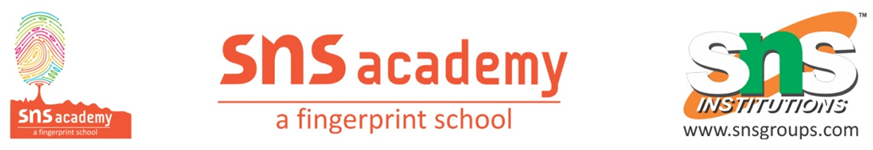 Periodic Test III						French Grade: IX									Marks : 40Date:10/11/22  								Duration: 1 1/2hrs Section : A (Compréhension écrite)I Lisez la lettre et répondez aux questions : 					(8)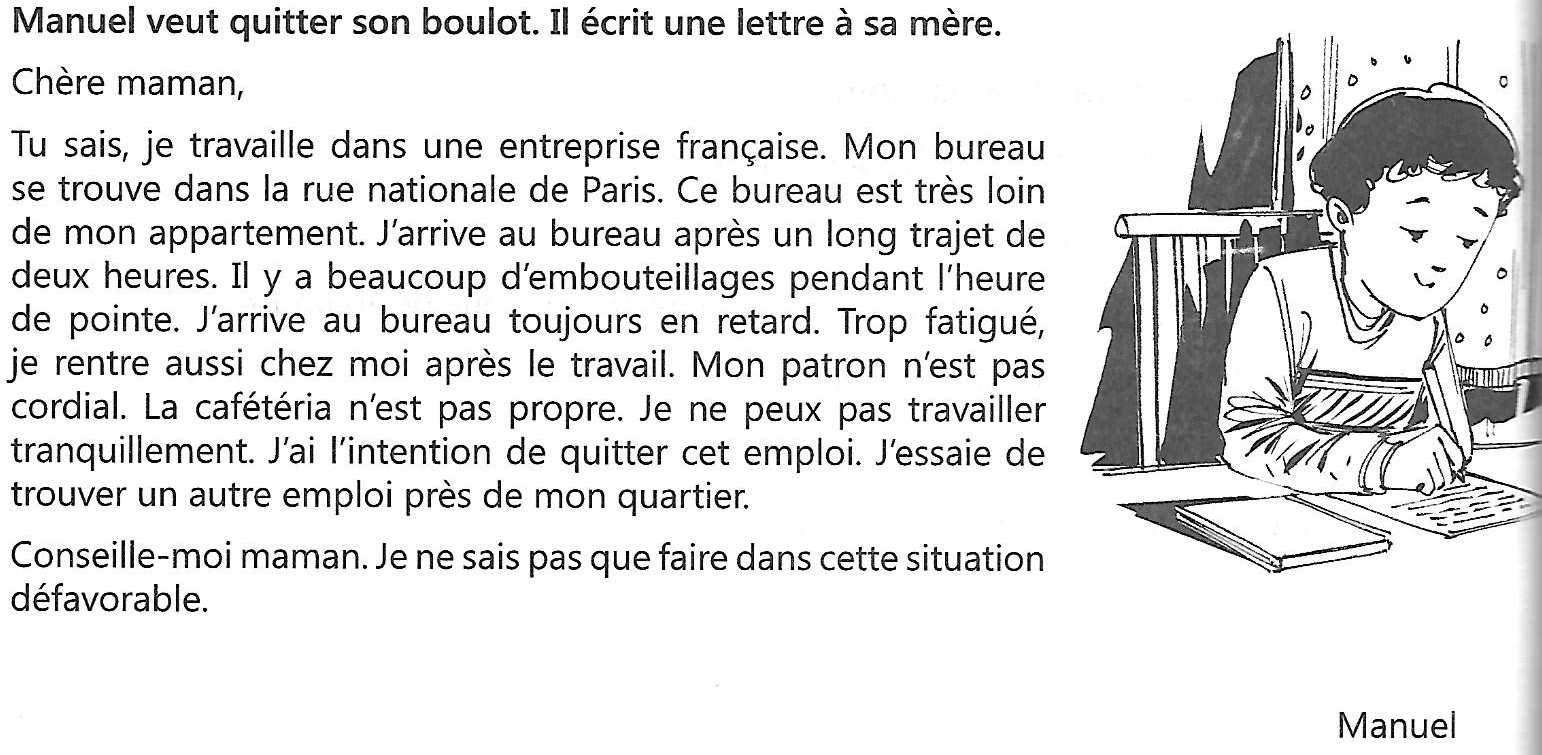 Répondez aux questions : (3/4)Pourquoi Manual arrive-t-il au bureau en retard?Où se trouve le bureau de Manual ?Pourquoi Manual veut-il quitter son travail ?Dans combien d'heures Manual arrive -t -il au bureau ?      2.Complétez avec un mots du texte: (3/4)Mon oncle boit du café _______ hiver.Il y a beaucoup de circulation pendant _______.Ma mere va _______ au temple.L'école est _____ ma mais3.Trouvez dans le texte : (2/3)Une prépositionUn adjectifLe forme verbale de “le conseil”Section : B ( L'expression Écrite)II Complétez avec les expressions :						 	(5)(avoir peur,avoir mal a ..,avoir froid etc)Je bois de l'eau ,je _________.Nous allons au cinéma , nous _________.Elles mangent des gâteaux , elles _________.Pierre va chez le dentiste , il ________.C’est l’hiver ,tout le monde ______.III Ecrivez une carte postale à vos parents : vous êtes à Paris pour les vacances de noël.  										(5)Section : C ( La grammaire)IV Mettez les verbes au passé composé : 						(5)Elle ______ un cadeau à son ami. (offrir)Tu ______le verre avec de l'eau. (remplir)Nous _______ du jus (boire)Je _____ sur le tableau. (ne pas écrire)Heena ______ le travail. (comprendre)V Donnez le participe passé de : 							(5)      a.Boire 	b.ouvrir 	c.prendre 		d.faire 	e. avoir      f.vendre 	g.venir 	h.mettre 		i.pouvoir 	j.remplirVI. Complétez avec les preposition : 							(2)Je vais au parc _____ bus. (à ,au ,en)Je voyagerai ____ vélo. (à ,au ,en)Section : D Culture et civilizationVII. Répondez aux questions: 							(2X2=4)Nommez 3 transport en commun.Qui est Gerard Derpardieu?VIII. Completez : 										(3)_______ ,c’est le premier jour après les vacances._______ est une chaîne française.Montréal se trouve _______.IX. Dites vrai ou faux : 									(3)Avec un billet d'Aller simple on peut aller et retourner d’un endroit.Céline Dion est une chanteuse canadienne.Il faut aller à la poste pour envoyer un colis.BONNE CHANCE !!!